Polida MaksymExperience:Position applied for: Electrical EngineerDate of birth: 02.10.1989 (age: 28)Citizenship: &mdash;Residence permit in Ukraine: NoCountry of residence: UkraineCity of residence: ReniContact Tel. No: +38 (048) 402-64-40 / +38 (097) 686-25-59E-Mail: polida1989@rambler.ruU.S. visa: NoE.U. visa: NoUkrainian biometric international passport: Not specifiedDate available from: 22.09.2011English knowledge: PoorMinimum salary: 3500 $ per monthPositionFrom / ToVessel nameVessel typeDWTMEBHPFlagShipownerCrewing20.08.2013-28.01.2014delphinusGeneral Cargo31501800-beleez-citysailtraide ltd07.02.2013-01.08.2013alma-ataTug Boat-ukraineimtp30.05.2011-20.09.2011orion-moldovapolauris ltdpolauris ltdElectrician17.01.2011-01.05.2011sonata-1Bulk Carrier3425-moldovapolauris ltdpolauris ltd06.07.2010-17.12.2010orionTug Boat-moldovapolauris ltdpolauris ltd23.07.2009-23.01.2010orionTug Boat-moldovapolauris ltdpolauris ltd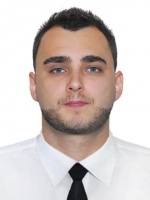 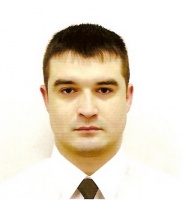 